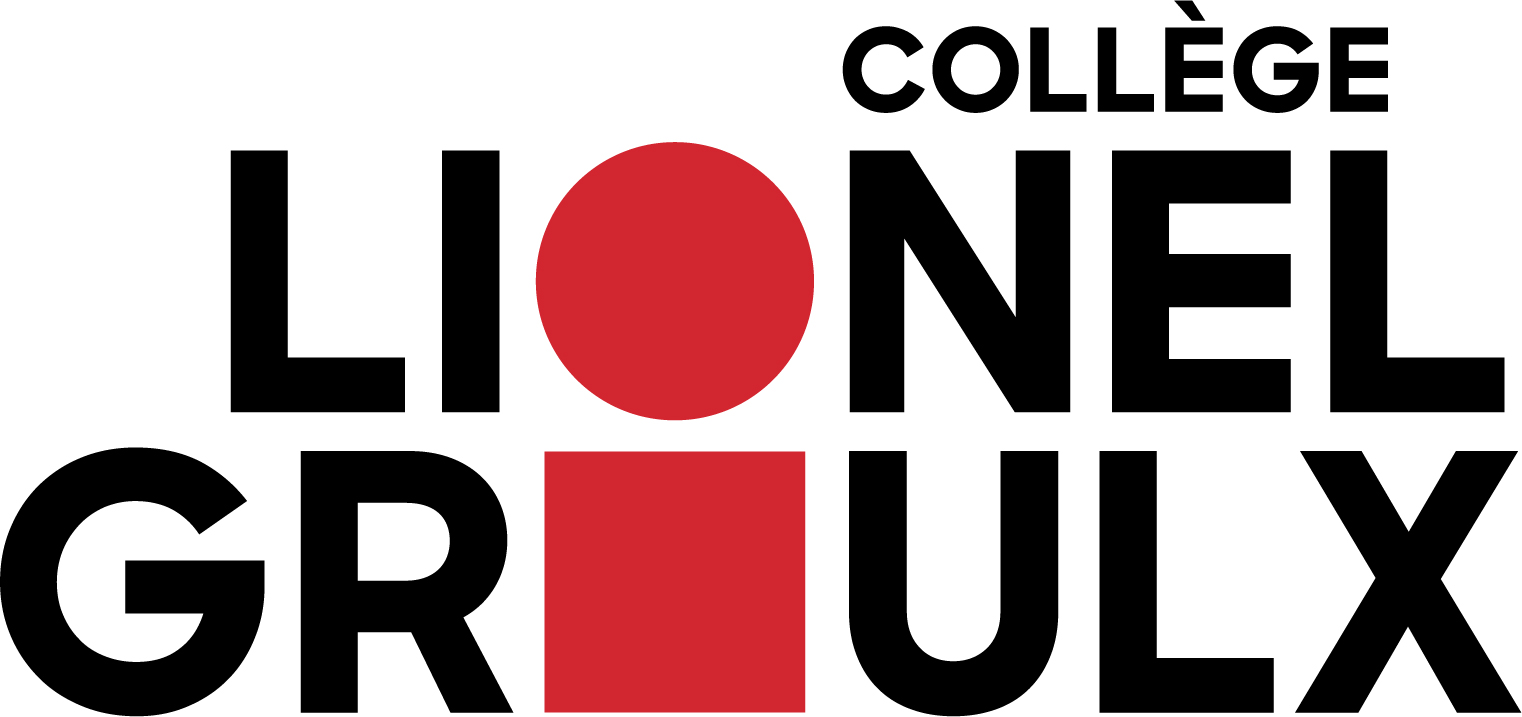 Formulaire de suivi de projet Comité d’éthique de la recherche du Collège Lionel-GroulxVous remplissez ce formulaire pour : [   ]    Faire une demande de renouvellement de certification éthique au CER [   ]    Signifier une modification au protocole du projet de recherche[   ]    Signifier la fin du projet de recherche1. Informations sur le demandeur et présentation sommaire1.1. Titre du projetIndiquez le titre complet du projet de recherche. 1.2. Informations sur le demandeurIndiquez le nom, le titre, l’affiliation et les coordonnées du chercheur responsable. 1.3. Informations sur les autres chercheurs et collaborateursIndiquez, le cas échéant, le nom, le titre et l’affiliation des co-chercheurs et des autres collaborateurs impliqués dans le projet. 1.4. Certification éthique Date d’obtention de la certification éthique au CER du Collège Lionel-Groulx et de tous les autres CER impliqués dans le projet.2. Suivi du projet 2.1. État d’avancement du projet  (cochez toutes les cases applicables) [   ]    Collecte de données en cours[   ]    Collecte de données terminée	[   ] Nombre de participants visés : 	[   ] Nombre de participants recrutés : 	[   ] Nombre de participants exclus :  	      Justification des exclusions : [   ]    Analyse des données en cours[   ]    Analyse des données terminée[   ]    Rapport final en rédaction[   ]    Rapport final rédigé – joindre votre rapport au présent formulaire[   ]    Projet de recherche arrêté.           Justifier cet arrêt de projet : 2.2. Modifications du projet de rechercheSélectionnez les modifications survenues à votre projet de recherche : Cochez tous les choix applicables.[   ] Aucune modification[   ] Sources de financement [   ] Calendrier de recherche[   ] Taille et la nature de l’échantillon [   ] Méthodes et outils de recrutement [   ] Méthodes et outils d’obtention du  consentement [   ] Outils de collecte de données[   ] Méthodes et outils de traitement et d’analyse des données[   ] Conservation des données [   ] Diffusion des résultats[   ] Autres modifications. Détaillez. Expliquez les modifications survenues à votre projet de recherche. 3. Renseignements supplémentairesVous pouvez faire part de tout renseignement supplémentaire relatif au projet. Documents à joindreSi pertinent, joignez à ce formulaire : les documents de recherche qui ont fait l’objet de modifications ; tout autre document susceptible d’informer le CER sur votre demande.Le CER pourra vous demandez tout autre document pertinent pour évaluer votre demande.Envoyez votre demande, en un seul envoi, à : recherche@clg.qc.caPour toute informations supplémentaires, vous pouvez contacter le Bureau de la recherche. 